SSHI Report 2/21/20Block 15: Mix Species Cover Crop Trials7 weeks since terminating cover cropsAverage soil moisture for block 15 is around 6-7%Received 0.043” of rain this weekMatthew, Lindsey and Fallon uninstalling moisture sensors on Monday so Andy can plant sorghum as soon as he’s readyBlock 19: Cereal Rye Varietal TrialCollecting drone imagery next weekIzzy from SARA is helping us with video w/ brief commentary about results Good weed suppression overall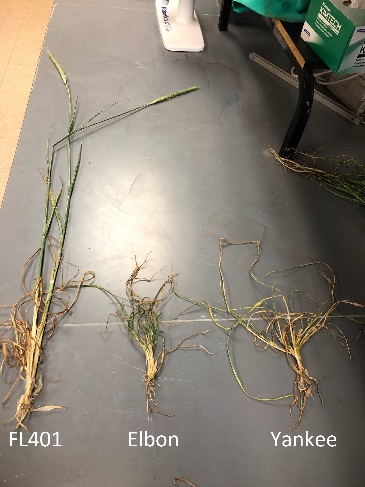 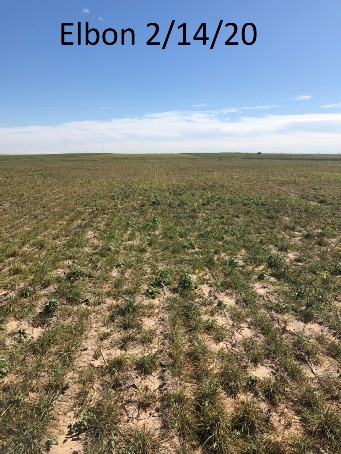 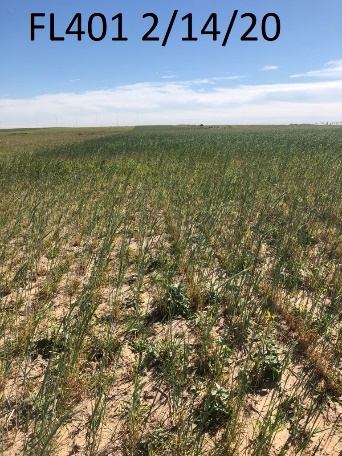 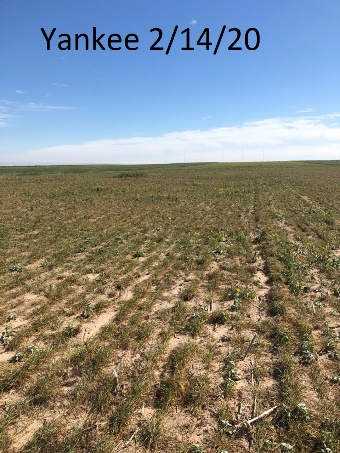 Block 17 & 18: Black OatsNeed to renew device subscription for moisture sensors – in progress